                                                             Krankmeldung                           Lfd. Nr. in der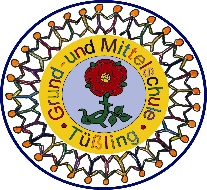                                                                                                                                                                      Abs.-ListeDie Schülerin/Der Schüler                                                                                                          Klasse                                                                                                    (Vorname, Name) war am/vom                                                         (Datum)                          (ggf. bis)                       (ggf. Datum)erkrankt und dadurch verhindert, den Unterricht zu besuchen.                                                                                                                      , den                                                                                                        (Ort)                                                                    (Datum)                                                                                                                  (Unterschrift eines Erziehungsberechtigten)                                                             Krankmeldung                           Lfd. Nr. in der                                                                                                                                                                     Abs.-ListeDie Schülerin/Der Schüler                                                                                                          Klasse                                                                                                    (Vorname, Name) war am/vom                                                         (Datum)                          (ggf. bis)                       (ggf. Datum)erkrankt und dadurch verhindert, den Unterricht zu besuchen.                                                                                                                      , den                                                                                                        (Ort)                                                                    (Datum)                                                                                                                  (Unterschrift eines Erziehungsberechtigten)